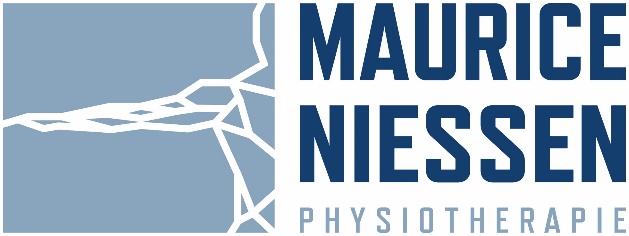 Stelle als Physiotherapeut/in…   und medizinischer Masseur/Bademeister….in einer seit über 20 Jahren erfolgreich bestehenden Praxis, übertarifliche Bezahlung und Boni, flexible Arbeitszeit, ab sofortWir bieten:Übertarifliche Bezahlung und BoniÜbernahme bzw. Unterstützung bei den Kosten für Fortbildungen25-Minuten-TaktSelbständige TerminplanungFamiliäre ArbeitsatmosphäreAufgeschlossenheit für neue TherapieformenGute Verkehrsanbindung (Bushaltestelle vor der Haustür, kostenlose Parkplätze direkt am Haus)Vollzeit/TeilzeitWir freuen uns auf:Abgeschlossene Ausbildung zum Physiotherapeuten Freude am BerufSelbständige OrganisationTeamfähigkeitPatientenorientierungFalls wir Ihr Interesse geweckt haben, in einer entspannten Atmosphäre ohne Zeitdruck Patienten zu behandeln, würden wir uns über eine schriftliche Bewerbung freuen.Schriftliche Bewerbungen an:Maurice Niessen Physiotherapie Maurice NiessenStich 30 d52249 EschweilerTel.: 02403 503806Email: Info@KG-M-Niessen.de